SÚHRN CHARAKTERISTICKÝCH VLASTNOSTÍ LIEKU1.	NÁZOV VETERINÁRNEHO LIEKUPergosafe 0,5 mg filmom obalené tablety pre kone2.	KVALITATÍVNE A KVANTITATÍVNE ZLOŽENIEKaždá tableta obsahuje:Účinná látka: Pergolid 				0,5 mg čo zodpovedá 0,66 mg pergolid mesylátuPomocné látky:Jadro tablety:žltý oxid železitý (E172)		0,06 mgObal:žltý oxid železitý (E172)	22 µgoxid titaničitý (E171)		1,5 mgÚplný zoznam pomocných látok je uvedený v časti 6.1.3.	LIEKOVÁ FORMAFilmom obalená tableta.Sivobiela, okrúhla, plochá filmom obalená tableta.4.	KLINICKÉ ÚDAJE4.1	Cieľový druhKone (ktoré nie sú určené na ľudskú spotrebu).4.2	Indikácie na použitie so špecifikovaním cieľových druhovSymptomatická liečba klinických prejavov spojených s dysfunkciou stredovej časti hypofýzy (PPID) (Cushingova choroba koní).4.3	KontraindikácieNepoužívať u koní so známou precitlivenosťou na pergolid mesylát alebo iné deriváty ergotu alebo na niektorú z pomocných látok.Nepoužívať u koní mladších ako 2 roky.4.4	Osobitné upozornenia pre každý cieľový druhNa stanovenie diagnózy PPID sa majú vykonať vhodné endokrinologické laboratórne testy, ako aj vyhodnotenie klinických príznakov.4.5	Osobitné bezpečnostné opatrenia na používanieOsobitné bezpečnostné opatrenia na používanie u zvieratKeďže väčšina prípadov PPID je diagnostikovaná u starších koní, často sú prítomné ďalšie patologické procesy. Informácie o sledovaní a frekvencii testovania nájdete v časti 4.9.Osobitné bezpečnostné opatrenia, ktoré má urobiť osoba podávajúca liek zvieratámTento veterinárny liek môže spôsobiť reakcie z precitlivenosti. Ľudia so známou precitlivenosťou na pergolid alebo iné deriváty ergotu by sa mali vyhnúť kontaktu s veterinárnym liekom.Tento veterinárny liek môže spôsobiť nežiaduce účinky v dôsledku znížených hladín prolaktínu, čo predstavuje osobitné riziko pre tehotné a dojčiace ženy. Tehotné alebo dojčiace ženy by sa mali vyhnúť kontaktu s kožou alebo kontaktu rúk s ústami a pri podávaní veterinárneho lieku používať rukavice.  Náhodné požitie, najmä u detí, môže spôsobiť nežiaduce reakcie ako je vracanie, závrat, letargia alebo nízky krvný tlak. Aby sa predišlo náhodnému požitiu, blister po použití vrátiť do škatule a dôkladne uchovávať mimo dosahu detí. Treba sa vyhnúť kontaktu rúk s ústami.Pri používaní tohto veterinárneho lieku nejesť, nepiť ani nefajčiť. V prípade náhodného požitia vyhľadať ihneď lekársku pomoc a ukázať písomnú informáciu pre používateľov alebo obal lekárovi. Tento veterinárny liek môže spôsobiť podráždenie očí. Pri manipulácii s tabletami sa treba vyhnúť kontaktu s očami vrátane kontaktu rúk s očami. Pri rozpúšťaní tabliet minimalizovať riziko expozície, t.j. tablety sa nemajú rozdrviť. V prípade kontaktu rozpusteného produktu s kožou umyť zasiahnutú kožu vodou. V prípade expozície očí okamžite vypláchnuť zasiahnuté oko vodou a vyhľadať lekársku pomoc.  Po použití si umyť ruky.  4.6	Nežiaduce účinky (frekvencia výskytu a závažnosť)V zriedkavých prípadoch sa u koní pozorovala nechuť, prechodná anorexia a letargia, mierne príznaky centrálneho nervového systému (napr. mierna depresia a mierna ataxia), hnačka a kolika. Vo veľmi zriedkavých prípadoch sa hlásilo potenie. Frekvencia výskytu nežiaducich účinkov sa definuje použitím nasledujúceho pravidla:- veľmi časté (nežiaduce účinky sa prejavili u viac ako 1 z 10 liečených zvierat),- časté (u viac ako 1 ale menej ako 10 zo 100 liečených zvierat),- menej časté (u viac ako 1 ale menej ako 10 z 1 000 liečených zvierat),- zriedkavé (u viac ako 1 ale menej ako 10 z 10 000 liečených zvierat),- veľmi zriedkavé (u menej ako 1 z 10 000 liečených zvierat, vrátane ojedinelých hlásení).4.7	Použitie počas gravidity alebo laktácieGraviditaPoužiť len po zhodnotení prínosu/rizika zodpovedným veterinárnym lekárom. U gravidných kobýl sa nepreukázala bezpečnosť tohto veterinárneho lieku. Laboratórne štúdie na myšiach a králikoch nepreukázali teratogénne účinky. U myší sa pri dávke 5,6 mg/kg živej hmotnosti denne pozorovala znížená fertilita.Laktácia:Použitie sa neodporúča u laktujúcich koní, pretože u nich nebola preukázaná bezpečnosť tohto veterinárneho lieku. U myší sa znížená telesná hmotnosť a miera prežitia mláďat pripisovali farmakologickej inhibícii sekrécie prolaktínu, čo viedlo k zlyhaniu laktácie.4.8	Liekové interakcie a iné formy vzájomného pôsobeniaPoužívajte opatrne v prípade, že sa veterinárny liek podáva súčasne s inými liekmi, o ktorých je známe, že ovplyvňujú väzbu na proteíny.Nepodávajte súbežne s antagonistami dopamínu ako sú neuroleptiká (fenotiazíny - napr. acepromazín), domperidón alebo metoklopramid, pretože tieto látky môžu znížiť účinnosť pergolidu.4.9	Dávkovanie a spôsob podania liekuPerorálne použitie, jedenkrát denne.Na uľahčenie podávania sa má požadovaná denná dávka dať do malého množstva vody a/alebo zmiešať s melasou alebo iným sladidlom a miešať, až kým sa nerozpustí. V tomto prípade sa rozpustené tablety majú podávať striekačkou. Celé množstvo sa má podať okamžite. Tablety sa nemajú rozdrviť, pozri časť 4.5.Začiatočná dávka Začiatočná dávka je približne 2 μg pergolidu/kg (rozsah dávky: 1,3 až 2,5 μg/kg, pozri tabuľku nižšie). Udržiavacia dávka (2 µg pergolidu/kg, t.j. jedna tableta na 500 kg živej hmotnosti) sa má potom titrovať podľa individuálnej odpovede stanovenej sledovaním (pozri nižšie), až do priemernej udržiavacej dávky 2 µg pergolidu/kg živej hmotnosti s dávkou v rozsahu 0,6 až 10 µg pergolidu/kg živej hmotnosti.Začiatočné dávky sú odporúčané nasledovne:Udržiavacia dávkaPre toto ochorenie sa predpokladá celoživotná liečba.Väčšina koní reaguje na liečbu a je stabilizovaná pri priemernej dávke 2 µg pergolidu/kg živej hmotnosti. Klinické zlepšenie s pergolidom sa očakáva v priebehu 6 až 12 týždňov. Kone môžu klinicky reagovať pri nižších alebo variabilných dávkach. Preto sa odporúča u jednotlivých koní dávku titrovať na najnižšiu účinnú dávku na základe odpovede na liečbu, či ide o účinnosť alebo prejavy intolerancie. U niektorých koní sa môžu vyžadovať dávky až 10 µg pergolidu/kg živej hmotnosti denne. V týchto zriedkavých situáciách sa odporúča ďalšie vhodné sledovanie.Po počiatočnej diagnóze sa má opakovať endokrinologické testovanie na titráciu dávky a sledovanie v intervaloch 4 až 6 týždňov, až kým nedôjde k stabilizácii alebo zlepšeniu klinických príznakov a/alebo výsledkov diagnostického testovania.Ak sa klinické príznaky alebo výsledky diagnostického testovania nezlepšia v prvých 4 až 6 týždňoch, celková denná dávka sa môže zvýšiť o 0,50 mg. V prípade, že sa klinické prejavy zlepšili ale ešte nie sú normalizované, môže sa veterinárny lekár rozhodnúť titrovať alebo netitrovať dávku, pričom má vziať do úvahy individuálnu odpoveď/toleranciu dávky.V prípade, že klinické príznaky nie sú adekvátne kontrolované (klinické hodnotenie a/alebo diagnostické testovanie), odporúča sa zvyšovať celkovú dennú dávku po 0,5 mg (ak je veterinárny liek pri tejto dávke tolerovaný) každých 4 až 6 týždňov, kým sa nedosiahne stabilizácia. Ak sa vyvinú príznaky intolerancie dávky, liečba sa má na 2 až 3 dni ukončiť a potom obnoviť v polovičnej predchádzajúcej dávke. Celková denná dávka sa potom môže titrovať naspäť na požadovaný klinický účinok po 0,5 mg každé 2 až 4 týždne. Ak sa vynechá dávka, má sa podať nasledujúca predpísaná dávka.Po stabilizácii sa má každých 6 mesiacov vykonávať pravidelné klinické hodnotenie a diagnostické testovanie na sledovanie liečby a dávky. Ak sa nedosiahne zjavná odpoveď na liečbu, má sa diagnóza prehodnotiť.4.10	Predávkovanie (príznaky, núdzové postupy, antidotá)Nie sú k dispozícii žiadne údaje.4.11	Ochranná (-é) lehota (-y)Nie je registrovaný na použitie u koní určených na ľudskú spotrebu.Liečené kone sa nikdy nesmú poraziť na ľudskú spotrebu.Kôň musí byť podľa vnútroštátnych právnych predpisov o pasoch pre kone vyhlásený za nevyhovujúceho na ľudskú spotrebu.Nie je registrovaný na použitie u kobýl produkujúcich mlieko na ľudskú spotrebu.5.	FARMAKOLOGICKÉ VLASTNOSTIFarmakoterapeutická skupina: Nervový systém, agonista dopamínu.ATCvet kód:  QN04BC025.1	Farmakodynamické vlastnostiPergolid je syntetický derivát ergotu a je silným, dlhodobo pôsobiacim agonistom dopamínového receptora. Farmakologické štúdie in vitro aj in vivo preukázali aktivitu pergolidu ako selektívneho dopamínového agonistu, ktorý má pri terapeutických dávkach len nízky alebo nemá žiadnym účinok na dráhy norepinefrínu, epinefrínu alebo serotonínu. Tak ako u iných agonistov dopamínu, aj pergolid inhibuje uvoľňovanie prolaktínu. U koní s dysfunkciou stredovej častihypofýzy (PPID) vyvoláva pergolid terapeutický účinok stimuláciou dopamínových receptorov. Okrem toho sa u koní s PPID preukázalo, že pergolid znižuje plazmatické hladiny ACTH, MSH a iných proopiomelanokortínových peptidov.5.2	Farmakokinetické údaje Farmakokinetické informácie u koní sú dostupné pre perorálne dávky 2, 4 a 10 μg pergolidu/kg živej hmotnosti. Preukázalo sa, že pergolid sa rýchlo absorbuje a v krátkom čase dosahuje maximálnu koncentráciu.Maximálne koncentrácie (Cmax) po dávke 10 μg / kg boli nízke a variabilné s priemerom ~ 4 ng/ml a priemerným terminálnym polčasom (T ½) ~ 6 hodín. Medián času do maximálnej koncentrácie (Tmax) bol ~ 0,4 hodiny a plocha pod krivkou (AUC) bola ~ 14 ng x hodiny/ml. V citlivejšom analytickom teste boli plazmatické koncentrácie po dávke 2 μg pergolidu/kg veľmi nízke a variabilné s maximálnymi koncentráciami v rozsahu od 0,138 do 0,551 ng/ml. Maximálne koncentrácie sa dosiahli po 1,25 ± 0,5 hodiny (Tmax). Plazmatické koncentrácie boli u väčšiny koní merateľné iba 6 hodín po podaní dávky. U jedného koňa však boli koncentrácie merateľné po dobu 24 hodín. Terminálne polčasy sa nevypočítali, pretože u väčšiny koní sa úplne neobjasnila krivka závislosti plazmatickej koncentrácie od času.Maximálne koncentrácie (Cmax) po dávke 4 µg/kg boli nízke a variabilné s rozsahom od 0,4 do 4,2 ng/ml, s priemerom 1,8 ng/ml a priemerný terminálnym polčasom (T ½) ~ 6 hodín. Medián času do maximálnej koncentrácie (Tmax) bol ~ 0,6 hodiny a AUCt ~ 3,4 ng x h/ml.Pergolid mesylát je u ľudí a laboratórnych zvierat približne na 90 % naviazaný na plazmatické proteíny. Cesta vylučovania je obličkami.6.	FARMACEUTICKÉ ÚDAJE6.1	Zoznam pomocných látokJadro tablety:Monohydrát laktózySodná soľ kroskaramelózyŽltý oxid železitý (E172)PovidónStearan horečnatýObal:PolyvinylalkoholMastenecOxid titaničitý (E171)Glycerol monokaprylokaprátLaurylsulfát sodnýŽltý oxid železitý (E172)6.2	Závažné inkompatibilityNeuplatňujú sa.6.3	Čas použiteľnostiČas použiteľnosti veterinárneho lieku zabaleného v neporušenom obale: 18 mesiacov.6.4	Osobitné bezpečnostné opatrenia na uchovávanieUchovávať v pôvodnom obale aby bol chránený pred svetlom.6.5	Charakter a zloženie vnútorného obaluPVC/PE/PVDC-hliníkové blistre, z ktorých každý obsahuje 10 tabliet.OPA/hliníkové/PVC-hliníkové blistre, z ktorých každý obsahuje 10 tabliet.Škatuľa obsahujúca 10, 30, 60, 90, 100, 120, 160 alebo 240 tabliet.Nie všetky veľkosti balenia sa musia uvádzať na trh.6.6	Osobitné bezpečnostné opatrenia na zneškodňovanie nepoužitých veterinárnych liekov, prípadne odpadových materiálov vytvorených pri používaní týchto liekovKaždý nepoužitý veterinárny liek alebo odpadové materiály z tohto veterinárneho lieku musia byť zlikvidované v súlade s miestnymi požiadavkami.7.	DRŽITEĽ ROZHODNUTIA O REGISTRÁCIIAlfasan Nederland BVKuipersweg 93449 JA WoerdenHolandsko8.	REGISTRAČNÉ ČÍSLO96/014/DC/22-S9.	DÁTUM PRVEJ REGISTRÁCIE/PREDĹŽENIA REGISTRÁCIE26/04/202210.	DÁTUM REVÍZIE TEXTU03/20221.	NÁZOV VETERINÁRNEHO LIEKUPergosafe 0,5 mg filmom obalené tablety pre kone pergolid2.	ÚČINNÉ LÁTKYKaždá tableta obsahuje:Pergolid 				0,5 mg (čo zodpovedá 0,66 mg pergolid mesylátu)3.	LIEKOVÁ FORMAFilmom obalená tableta4.	VEĽKOSŤ BALENIA10 tabliet30 tabliet60 tabliet90 tabliet100 tabliet120 tabliet160 tabliet240 tabliet5.	CIEĽOVÉ DRUHYKone (ktoré nie sú určené na ľudskú spotrebu)6.	INDIKÁCIA(-IE)7.	SPÔSOB A CESTA PODANIA LIEKUPerorálne použitie.Pred použitím si prečítajte písomnú informáciu pre používateľov.8.	OCHRANNÁ(-É) LEHOTA(-Y)Nie je registrovaný na použitie u koní určených na ľudskú spotrebu.Liečené kone sa nikdy nesmú poraziť na ľudskú spotrebu.Kôň musí byť podľa vnútroštátnych právnych predpisov o pasoch pre kone vyhlásený za nevyhovujúceho na ľudskú spotrebu.Nie je registrovaný na použitie u kobýl produkujúcich mlieko na ľudskú spotrebu.9.	OSOBITNÉ UPOZORNENIE(-A), AK JE POTREBNÉĽudia so známou precitlivenosťou na pergolid a tehotné alebo dojčiace ženy by sa mali vyhnúť kontaktu s veterinárnym liekom. Pred použitím si prečítajte písomnú informáciu pre používateľov.10.	DÁTUM EXSPIRÁCIEEXP {mesiac/rok}11.	ŠPECIÁLNE PODMIENKY NA UCHOVÁVANIEUchovávať v pôvodnom obale aby bol chránený pred svetlom.12.	OSOBITNÉ BEZPEČNOSTNÉ OPATRENIA NA ZNEŠKODNENIE NEPOUŽITÉHO LIEKU(-OV) ALEBO ODPADOVÉHO MATERIÁLU, V PRÍPADE POTREBYLikvidácia: prečítajte si písomnú informáciu pre používateľov.13.	OZNAČENIE „LEN PRE ZVIERATÁ“ A PODMIENKY ALEBO OBMEDZENIA TÝKAJÚCE SA DODÁVKY A POUŽITIA, ak sa uplatňujúLen pre zvieratá. Výdaj lieku je viazaný na veterinárny predpis.14.	OZNAČENIE „UCHOVÁVAŤ MIMO DOHĽADU A DOSAHU DETÍ“Uchovávať mimo dohľadu a dosahu detí.15.	NÁZOV A ADRESA DRŽITEĽA ROZHODNUTIA O REGISTRÁCIIAlfasan Nederland BVKuipersweg 93449 JA WoerdenHolandsko16.	REGISTRAČNÉ ČÍSLO 96/014/DC/22-S17.	ČÍSLO VÝROBNEJ ŠARŽELot {číslo}MINIMÁLNE ÚDAJE, KTORÉ MAJÚ BYŤ UVEDENÉ NA BLISTROCH ALEBO STRIPOCHHLINÍKOVÝ BLISTER1.	NÁZOV VETERINÁRNEHO LIEKUPergosafe 0,5 mg filmom obalené tablety pergolid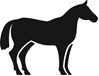 2.	NÁZOV DRŽITEĽA ROZHODNUTIA O REGISTRÁCIIAlfasan Nederland BV3.	DÁTUM EXSPIRÁCIEEXP {mesiac/rok}4.	ČÍSLO ŠARŽELot {číslo}5.	OZNAČENIE „LEN PRE ZVIERATÁ“Len pre zvieratá.PÍSOMNÁ INFORMÁCIA PRE POUŽÍVATEĽOVPergosafe 0,5/1/2 mg filmom obalené tablety pre kone1.	NÁZOV A ADRESA DRŽITEĽA ROZHODNUTIA O REGISTRÁCII A DRŽITEĽA POVOLENIA NA VÝROBU ZODPOVEDNÉHO ZA UVOĽNENIE ŠARŽE, AK NIE SÚ IDENTICKÍDržiteľ rozhodnutia o registrácii:Alfasan Nederland BVKuipersweg 93449 JA WoerdenHolandskoVýrobca zodpovedný za uvoľnenie šarže:Lelypharma BVZuiveringsweg 428243 PZ LelystadHolandskoa Alfasan Nederland BVKuipersweg 93449 JA WoerdenHolandsko2.	NÁZOV VETERINÁRNEHO LIEKUPergosafe 0,5/1/2 mg filmom obalené tablety pre kone pergolid3.	OBSAH ÚČINNEJ LÁTKY(-OK) A INEJ LÁTKY(-OK)Každá tableta obsahuje:Účinná látka: Pergolid 			0,5/1,0/2,0 mgčo zodpovedá 0,66/1,31/2,62 mg pergolid mesylátuFilmom obalená tableta. 0,5 mg tableta: Sivobiela, okrúhla, plochá filmom obalená tableta.1 mg tableta: Béžová, okrúhla, plochá filmom obalená tableta.2 mg tableta: Zelená, okrúhla, plochá filmom obalená tableta.4.	INDIKÁCIA(-E)Symptomatická liečba klinických prejavov spojených s dysfunkciou stredovej časti hypofýzy (PPID) (Cushingova choroba koní).5.	KONTRAINDIKÁCIENepoužívať u koní so známou precitlivenosťou na pergolid mesylát alebo iné deriváty ergotu alebo na niektorú z pomocných látok.Nepoužívať u koní mladších ako 2 roky.6.	NEŽIADUCE ÚČINKYV zriedkavých prípadoch sa u koní pozorovala nechuť, prechodná anorexia a letargia, mierne príznaky centrálneho nervového systému (napr. mierna depresia a mierna ataxia), hnačka a kolika. Vo veľmi zriedkavých prípadoch sa hlásilo potenie. Frekvencia výskytu nežiaducich účinkov sa definuje použitím nasledujúceho pravidla:- veľmi časté (nežiaduce účinky sa prejavili u viac ako 1 z 10 liečených zvierat),- časté (u viac ako 1 ale menej ako 10 zo 100 liečených zvierat),- menej časté (u viac ako 1 ale menej ako 10 z 1 000 liečených zvierat),- zriedkavé (u viac ako 1 ale menej ako 10 z 10 000 liečených zvierat),- veľmi zriedkavé (u menej ako 1 z 10 000 liečených zvierat, vrátane ojedinelých hlásení).Ak zistíte akékoľvek nežiaduce účinky, aj tie, ktoré nie sú uvedené v tejto písomnej informácii pre používateľov, alebo si myslíte, že liek je neúčinný, informujte vášho veterinárneho lekára.Prípadne nežiaduce účinky môžete nahlásiť národnej kompetentnej autorite {www.uskvbl.sk}. 7.	CIEĽOVÉ DRUHYKone (ktoré nie sú určené na ľudskú spotrebu).8.	DÁVKOVANIE PRE KAŽDÝ DRUH, CESTA(-Y) A SPÔSOB PODANIA LIEKUPerorálne použitie, jedenkrát denne.Začiatočná dávka Začiatočná dávka je približne 2 μg pergolidu/kg (rozsah dávky: 1,3 až 2,5 μg/kg, pozri tabuľku nižšie).  Udržiavacia dávka (2 µg pergolidu/kg, t.j. jedna tableta na 500 kg živej hmotnosti) sa má potom titrovať podľa individuálnej odpovede stanovenej sledovaním (pozri nižšie), až do priemernej udržiavacej dávky 2 µg pergolidu/kg živej hmotnosti s dávkou v rozsahu 0,6 až 10 µg pergolidu/kg živej hmotnosti.Začiatočné dávky sú odporúčané nasledovne:Udržiavacia dávkaPre toto ochorenie sa predpokladá celoživotná liečba.Väčšina koní reaguje na liečbu a je stabilizovaná pri priemernej dávke 2 µg pergolidu/kg živej hmotnosti. Klinické zlepšenie s pergolidom sa očakáva v priebehu 6 až 12 týždňov. Kone môžu klinicky reagovať pri nižších alebo variabilných dávkach. Preto sa odporúča u jednotlivých koní dávku titrovať na najnižšiu účinnú dávku na základe odpovede na liečbu, či ide o účinnosť alebo prejavy intolerancie. U niektorých koní sa môžu vyžadovať dávky až 10 µg pergolidu/kg živej hmotnosti denne. V týchto zriedkavých situáciách sa odporúča ďalšie vhodné sledovanie.Po počiatočnej diagnóze sa má opakovať endokrinologické testovanie na titráciu dávky a sledovanie v intervaloch 4 až 6 týždňov, až kým nedôjde k stabilizácii alebo zlepšeniu klinických príznakov a/alebo výsledkov diagnostického testovania.Ak sa klinické príznaky alebo výsledky diagnostického testovania nezlepšia v prvých 4 až 6 týždňoch, celková denná dávka sa môže zvýšiť o 0,50 mg. V prípade, že sa klinické prejavy zlepšili ale ešte nie sú normalizované, môže sa veterinárny lekár rozhodnúť titrovať alebo netitrovať dávku, pričom má vziať do úvahy individuálnu odpoveď/toleranciu dávky.V prípade, že klinické príznaky nie sú adekvátne kontrolované (klinické hodnotenie a/alebo diagnostické testovanie), odporúča sa zvyšovať celkovú dennú dávku po 0,5 mg (ak je veterinárny liek pri tejto dávke tolerovaný) každých 4 až 6 týždňov, kým sa nedosiahne stabilizácia. Ak sa vyvinú príznaky intolerancie dávky, liečba sa má na 2 až 3 dni ukončiť a potom obnoviť v polovičnej predchádzajúcej dávke. Celková denná dávka sa potom môže titrovať naspäť na požadovaný klinický účinok po 0,5 mg každé 2 až 4 týždne. Ak sa vynechá dávka, má sa podať nasledujúca predpísaná dávka.Po stabilizácii sa má každých 6 mesiacov vykonávať pravidelné klinické hodnotenie a diagnostické testovanie na sledovanie liečby a dávky. Ak sa nedosiahne zjavná odpoveď na liečbu, má sa diagnóza prehodnotiť.9.	POKYN O SPRÁVNOM PODANÍNa uľahčenie podávania sa má požadovaná denná dávka dať do malého množstva vody a/alebo zmiešať s melasou alebo iným sladidlom a miešať, až kým sa nerozpustí. V tomto prípade sa rozpustené tablety majú podávať striekačkou. Celé množstvo sa má podať okamžite. Tablety sa nemajú rozdrviť, pozri časť 12.10.	OCHRANNÁ(-É) LEHOTA(-Y)Nie je registrovaný na použitie u koní určených na ľudskú spotrebu.Liečené kone sa nikdy nesmú poraziť na ľudskú spotrebu.Kôň musí byť podľa vnútroštátnych právnych predpisov o pasoch pre kone vyhlásený za nevyhovujúceho na ľudskú spotrebu.Nie je registrovaný na použitie u kobýl produkujúcich mlieko na ľudskú spotrebu.11.	OSOBITNÉ BEZPEČNOSTNÉ OPATRENIA NA UCHOVÁVANIEUchovávať mimo dohľadu a dosahu detí.Uchovávať v pôvodnom obale aby bol chránený pred svetlom.Nepoužívať tento veterinárny liek po dátume exspirácie uvedenom na obale po „EXP“. Dátum exspirácie sa vzťahuje na posledný deň v uvedenom mesiaci.12.	OSOBITNÉ UPOZORNENIAOsobitné bezpečnostné opatrenia pre každý cieľový druh:Na stanovenie diagnózy PPID sa majú vykonať vhodné endokrinologické laboratórne testy, ako aj vyhodnotenie klinických príznakov.Osobitné bezpečnostné opatrenia na používanie u zvierat:Keďže väčšina prípadov PPID je diagnostikovaná u starších koní, často sú prítomné ďalšie patologické procesy. Informácie o sledovaní a frekvencii testovania nájdete v časti 8.Osobitné bezpečnostné opatrenia, ktoré má urobiť osoba podávajúca liek zvieratám:Tento veterinárny liek môže spôsobiť reakcie z precitlivenosti. Ľudia so známou precitlivenosťou na pergolid alebo iné deriváty ergotu by sa mali vyhnúť kontaktu s veterinárnym liekom.Tento veterinárny liek môže spôsobiť nežiaduce účinky v dôsledku znížených hladín prolaktínu, čo predstavuje osobitné riziko pre tehotné a dojčiace ženy. Tehotné alebo dojčiace ženy by sa mali vyhnúť kontaktu s kožou alebo kontaktu rúk s ústami a pri podávaní veterinárneho lieku používať rukavice.  Náhodné požitie, najmä u detí, môže spôsobiť nežiaduce reakcie ako je zvracanie, závrat, letargia alebo nízky krvný tlak. Aby sa predišlo náhodnému požitiu, blister po použití vrátiť do škatule a dôkladne uchovávať mimo dosahu detí. Treba sa vyhnúť kontaktu rúk s ústami. Pri používaní tohto veterinárneho lieku nejesť, nepiť ani nefajčiť. V prípade náhodného požitia vyhľadať ihneď lekársku pomoc a ukázať písomnú informáciu pre používateľov alebo obal lekárovi.  Tento veterinárny liek môže spôsobiť podráždenie očí. Pri manipulácii s tabletami sa treba vyhnúť kontaktu s očami vrátane kontaktu rúk s očami. Pri rozpúšťaní tabliet minimalizovať riziko expozície, t.j. tablety sa nemajú rozdrviť. V prípade kontaktu rozpusteného produktu s kožou umyť zasiahnutú kožu vodou. V prípade expozície očí okamžite vypláchnuť zasiahnuté oko vodou a vyhľadať lekársku pomoc.  Po použití si umyť ruky. Gravidita:Použiť len po zhodnotení prínosu/rizika zodpovedným veterinárnym lekárom. U gravidných kobýl sa nepreukázala bezpečnosť tohto veterinárneho lieku. Laboratórne štúdie na myšiach a králikoch nepreukázali teratogénne účinky. U myší sa pri dávke 5,6 mg/kg živej hmotnosti denne pozorovala znížená fertilita.Laktácia:Použitie sa neodporúča u laktujúcich kobýl, pretože u nich nebola preukázaná bezpečnosť tohto veterinárneho lieku. U myší sa znížená telesná hmotnosť a miera prežitia mláďat pripisovali farmakologickej inhibícii sekrécie prolaktínu, čo viedlo k zlyhaniu laktácie.Liekové interakcie a iné formy vzájomného pôsobenia:Používajte opatrne v prípade, že sa veterinárny liek podáva súčasne s inými liekmi, o ktorých je známe, že ovplyvňujú väzbu na proteíny.Nepodávajte súbežne s antagonistami dopamínu ako sú neuroleptiká (fenotiazíny - napr. acepromazín), domperidón alebo metoklopramid, pretože tieto látky môžu znížiť účinnosť pergolidu.Predávkovanie (príznaky, núdzové postupy, antidotá):Nie sú k dispozícii žiadne údaje. 13.	OSOBITNÉ BEZPEČNOSTNÉ OPATRENIA NA ZNEŠKODNENIE NEPOUŽITÉHO LIEKU(-OV) ALEBO ODPADOVÉHO MATERIÁLU, V PRÍPADE POTREBYKaždý nepoužitý veterinárny liek alebo odpadové materiály z tohto veterinárneho lieku musia byť zlikvidované v súlade s miestnymi požiadavkami.14.	DÁTUM POSLEDNÉHO SCHVÁLENIA TEXTU V PÍSOMNEJ INFORMÁCII PRE POUŽÍVATEĽOV15.	ĎALŠIE INFORMÁCIEŠkatuľa obsahujúca 10, 30, 60, 90, 100, 120, 160 alebo 240 tabliet.Nie všetky veľkosti balenia sa musia uvádzať na trh. Ak potrebujete akúkoľvek informáciu o tomto veterinárnom lieku, kontaktujte miestneho zástupcu držiteľa rozhodnutia o registrácii.Telesná hmotnosť koňa0,5 mgtableta1 mgtableta2 mgtabletaZačiatočná dávkaRozsah dávky200 - 400 kg0,5 mg1,3 - 2,5 μg/kg401 - 600 kg1,0 mg1,7 - 2,5 µg/kgalebo401 - 600 kg1,0 mg1,7 - 2,5 µg/kg601 - 850 kg+1,5 mg1,8 - 2,5 µg/kgalebo601 - 850 kg1,5 mg1,8 - 2,5 µg/kg851 - 1 000 kg2,0 mg2,0 - 2,4 µg/kgalebo851 - 1 000 kg2,0 mg2,0 - 2,4 µg/kgÚDAJE, KTORÉ MAJÚ BYŤ UVEDENÉ NA VONKAJŠOM OBALEŠKATUĽATelesná hmotnosť koňa0,5 mgtableta1 mgtableta2 mgtabletaZačiatočná dávkaRozsah dávky200 - 400 kg0,5 mg1,3 - 2,5 μg/kg401 - 600 kg1,0 mg1,7 - 2,5 µg/kgalebo401 - 600 kg1,0 mg1,7 - 2,5 µg/kg601 - 850 kg+1,5 mg1,8 - 2,5 µg/kgalebo601 - 850 kg1,5 mg1,8 - 2,5 µg/kg851 - 1 000 kg2,0 mg2,0 - 2,4 µg/kgalebo851 - 1 000 kg2,0 mg2,0 - 2,4 µg/kg